Western Australia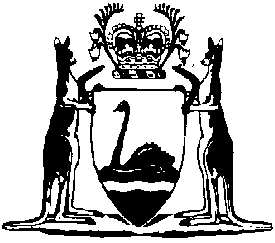 Human Tissue and Transplant Act 1982Human Tissue and Transplant Regulations 2024Western AustraliaHuman Tissue and Transplant Regulations 2024Contents1.	Citation	12.	Commencement	1Notes	Compilation table	1	Uncommenced provisions table	1Human Tissue and Transplant Act 1982Human Tissue and Transplant Regulations 20241.	Citation		These regulations are the Human Tissue and Transplant Regulations 2024.2.	Commencement		These regulations come into operation as follows —	(a)	regulations 1 and 2 — on the day on which these regulations are published on the WA legislation website;	(b)	the rest of the regulations — on 19 February 2024.[3-7.	Have not come into operation.]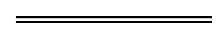 NotesThis is a compilation of the Human Tissue and Transplant Regulations 2024. For provisions that have come into operation see the compilation table. For provisions that have not yet come into operation see the uncommenced provisions table.Compilation tableUncommenced provisions tableTo view the text of the uncommenced provisions see Subsidiary legislation as made on the WA Legislation website.CitationPublishedCommencementHuman Tissue and Transplant Regulations 2024 r. 1 and 2SL 2024/10 9 Feb 20249 Feb 2024 (see r. 2(a))CitationPublishedCommencementHuman Tissue and Transplant Regulations 2024 r. 3-7SL 2024/10 9 Feb 202419 Feb 2024 (see r. 2(b))